 BaCuLit: Vermittlung bildungssprachlicher Lese- und Schreibkompetenzen im Fachunterricht. Ein Handbuch für Sekundarstufen und berufliche Bildung.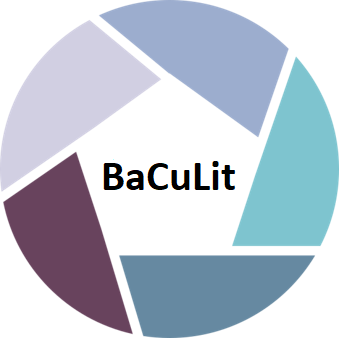 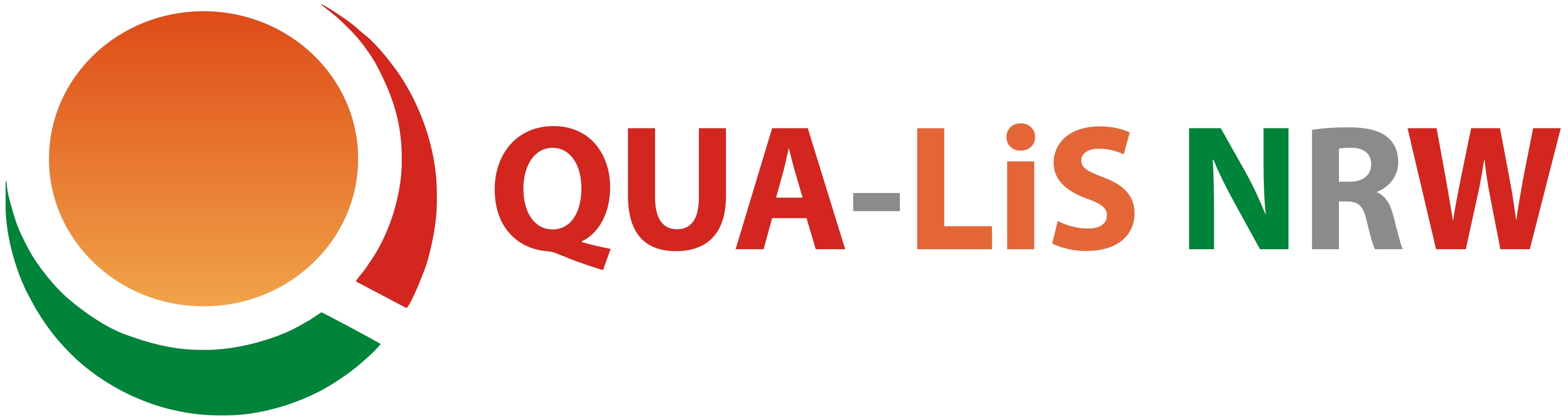 M8_1 AB4: Gechlechterunterschiede in MethodenpräferenzenAufgabe: Bilden Sie Hypothesen: Welche Erarbeitungsmethoden zu Texten im Deutschunterricht mögen Jungen und Mädchen in der Sek I vermutlich gern bzw. nicht gern? MethodeMädchenJungenMä und JuWeder Mä noch JuFragen zu einem Text beantwortenEinen Brief schreiben (z.B. an eine Figur, die im Text vorkommt…)Gattungsmerkmale eines literarischen Textes erarbeitenAus einem Text einen Videofilm machenVorlesen / Rezitieren eines Textes übenEine Textanalyse bzw. Interpretation schreiben, z.B. GedichtinterpretationTagebucheinträge schreiben (z.B. aus Sicht einer Figur)Bilder zu einem Text malen, zeichnenSchülermeinungen zum Text diskutierenEine Figur charakterisierenEin Lesetagebuch führenZu einem Text eine Vorgeschichte erfindenSzenen eines Textes nachspielen (z.B. als Rollen- oder Stegreifspiel)Sich ein Buch aussuchen und vorstellenEin fächerübergreifendes Projekt zu einem Thema machen (z.B. „Ägypten“) und dazu auch Bücher lesenIn einer Gruppe ein Poster zu einem Buch erstellen u. präsentierenSonstiges: